TUGAS AKHIRPENYUSUNAN LAPORAN KEUANGAN BERBASIS EXCELPADA PT MITRA KENCANA DISTRIBUSINDODiajukan untuk memenuhi salah satu persyaratandalam menyelesaikan pendidikan diploma tiga padaProgram Studi Diploma III AkuntansiOleh CHRISTY RIANIKASEUNTUNGNIM 15041014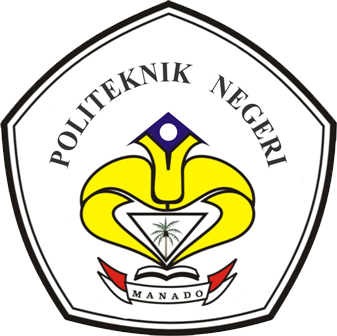 KEMENTERIAN RISET TEKNOLOGI DAN PENDIDIKAN TINGGIPOLITEKNIK NEGERI MANADO JURUSAN AKUNTANSI PROGRAM STUDI D III AKUNTANSI 2018DAFTAR ISIHALAMAN SAMPUL		iHALAMAN JUDUL		iiLEMBAR PERSETUJUAN PEMBIMBING		iiiLEMBAR PERSETUJUAN DAN PENGESAHAN		ivDAFTAR RIWAYAT HIDUP		vABSTRAK		viKATA PENGANTAR		viiDAFTAR ISI		ixDAFTAR TABEL		xDAFTAR GAMBAR		xiDAFTAR LAMPIRAN		xiiBAB I PENDAHULUANLatar Belakang		1Rumusan Masalah		4Tujuan Penelitian		4Manfaat Penelitian		4Metode Analisa Data		5Deskripsi Umum PT Mitra Kencana Distribusindo		5BAB II PENYUSUNAN LAPORAN KEUANGAN BERBASIS EXCELPADA PT MITRA KENCANA DISTRIBUSINDOLandasan  Teori		26Penyusunan Laporan Keuangan Berbasis Excel pada PT MitraKencana Distribusindo		47EvaluasiPenyusunan Laporan Keuangan Berbasis Excel padaPT Mitra Kencana Distribusindo		103BAB III PENUTUPKesimpulan		105Saran		105DAFTAR PUSTAKASURAT PERNYATAAN KEASLIAN TULISANLEMBAR ASISTENSI REVISI TUGAS AKHIRLAMPIRANLEMBAR KONSULTASI PEMBIMBINGANBAB 1  PENDAHULUANLatar BelakangPerkembangan ilmu pengetahuan dan teknologi banyak menghasilkan  perubahan terhadap berbagai aspek kehidupan manusia. Manusia selalu berusaha untuk mengikuti perkembangan zaman dengan menciptakan alat-alat untuk mempermudah pekerjaan mereka dengan hasil yang sangat memuaskan. Salah satu alat yang berhasil diciptakan oleh manusia adalah komputer. Komputer telah digunakan dalam berbagai bidang, termasuk ekonomi. Di Indonesia para pelaku ekonomi banyak menggunakan komputer, dan salah satunya untuk pengolahan proses akuntansi seperti membukukan transaksi keuangan dengan tujuan untuk mempermudah, mempercepat serta menghemat  biaya. Oleh karena itu, penggunaan komputer untuk pengolahan proses akuntansi adalah suatu kebutuhan besar. Dengan pemikiran ini, maka sangat perlu diperkenalkan penggunaan komputer di bidang akuntansi sedini mungkin kepada  para pemakai akuntansi agar mereka mempunyai wawasan yang luas tentang  penggunaan komputer dalam proses akuntansi dan dapat memanfaatkan komputer dalam praktek kerja akuntansi secara maksimal. Penggunaan aplikasi komputer akuntansi akan mempermudah proses  penyusunan laporan keuangan. Komputer akuntansi menciptakan sistem akuntansi yang mudah dan praktis, sehingga tidak ada alasan untuk mengatakan bahwa komputer akuntansi sulit untuk diterapkan. Bagian utama yang dilakukan dalam komputerisasi akuntansi adalah menginput transaksi. Membuat laporan keuangan adalah pekerjaan komputer sehingga dengan beberapa klik tombol mouse dan input seperlunya, pengguna informasi dapat memperoleh informasi keuangan di media yang praktis yaitu media visual. Kecepatan dan akurasi merupakan sumbangan yang nyata dari komputer akuntansi. Dengan perkembangan teknologi informasi yang sedemikian canggih, maka sekarang komputer menjadi alat sangat penting dalam kegiatan operasional  perusahaan terutama dalam penyusunan laporan keuangan. Akan tetapi, tidak semua perusahaan telah menggunakan komputer dalam penyusunan laporan keuangannya. Padahal dengan menggunakan teknologi komputer dapat membantu serta mempermudah perusahaan dalam menyusun laporan keuangan. Penyusunan laporan keuangan dapat dilakukan dengan beberapa program, seperti  Microsoft Access, Microsoft Excel, Accurate, MYOB Accounting, dan lain-lain. Salah satu yang paling banyak digunakan saat ini adalah  Microsoft Excel adalah sebuah program aplikasi lembar kerjaspreadsheet yang dibuat dan didistribusikan oleh Microsoft Corporation yang dapat dijalankan pada Microsoft Windows dan Mac OS. Aplikasi ini memiliki fitur kalkulasi, pembuatan grafik memiliki aspek kemudahan, efektif dan efesien. Dalam akuntansi, program ini dapat disesuaikan dengan kondisi yang ada dan hadir sebagai solusi yang praktis dalam pencatatan akuntansi.  Dengan menggunakan strategi marketing Microsoft yang agresif, menjadikan Microsoft Excel sebagai salah satu program komputer yang populer digunakan di dalam komputer mikro hingga saat ini.PT Mitra Kencana Distribusindo yang beralamat di Kairagi Weru no 88, Manado merupakan perusahaan dagang yang kegiatan usahanya melakukan transaksi pembelian barang dagang kemudian untuk dijual kembali tanpa mengubah bentuknya. Pada saat ini PT Mitra Kencana Distribusindo sudah melakukan  pencatatan laporan keuangan dengan menggunakan excel, tetapi laporan yang disajikan hanya mengenai pengeluaran dan penjualan yang terjadi setiap harinya sehingga tidak diketahui informasi yang akurat tentang keadaan finansial  perusahaan dan kemungkinan terjadi kesalahan dalam pembuatan laporan keuangan. Berdasarkan kelemahan tersebut, maka penulis tertarik untuk mengolah data transaksi perusahaan tersebut hingga menghasilkan suatu laporan keuangan yang lebih cepat, tepat, mudah, dan akurat dengan menggunakan program Microsoft Excel, dilihat dari keadaannya, perusahaan ini mempunyai sarana untuk melakukan pengolahan data dengan dibantu program Microsoft Excel, karena Microsoft Excel sudah banyak dikenal dan digunakan oleh masyarakat umum. Oleh sebab itu penulis tertarik untuk menuliskannya dalam bentuk Tugas Akhir dengan judul: “Penyusunan  Laporan  Keuangan Bebasis Excel pada PT Mitra Kencana Distribusindo”.Rumusan MasalahBerdasarkan uraian di atas, maka penulis tertarik untuk membahas “Bagaimana menyusun laporan keuangan pada PT. Mitra Kencana Distribusindo dengan Microsoft Excel ?”Tujuan PenelitianTujuan dari penelitian Tugas Akhir ini adalah Penyusunan Laporan Keuangan dengan Microsoft Office Excel pada PT Mitra Kencana Distribusindo.Manfaat PenelitianBagi PerusahaanDapat memberikan masukan sebagai bahan pertimbangan dalam melaksanakan kegiatan operasional perusahaan.Bagi PoliteknikSebagai referensi tambahan untuk Mata Kuliah Laboratorium Siklus Akuntansi pada Jurusan Akuntansi.Bagi PenulisPenulis dapat memperdalam ilmu pengetahuan dan pemahaman dalam  penyusunan laporan keuangan perusahaan pada PT. Mitra Kencana Distribusindo dengan  pengaplikasian ilmu yang diperoleh di bangku  perkuliahan.Metode Analisis DataMetode analisis data yang penulis gunakan untuk penelitian di perusahaan PT Mitra Kencana Distribusindo yaitu metode analisis deskriptif komparatif, yaitu menggambarkan menguraikan dan menjelaskan tentang Penyusunan Laporan Keuangan Berbasis Excel pada PT Mitra Kencana Distribusindo dengan teori yang ada.Deskripsi Umum PerusahaanSejarah Singkat PerusahaanPT. MITRA KENCANA DISTRIBUSINDO didirikan oleh Pin Adrian yang lebih di kenal dengan (Ko Pin) dan alm. Trin Lagonda yang adalah istri dari Ko Pin pada tahun 1989 yang berkedudukan di Jl. Lawangirung (komo dalam). Pendirian perusahaan ini didasari pada sikap untuk mengembangkan diri dan mencari tantangan baru di bidang usaha (Enterpreanur) karena pada saat itu Pin Adrian (Ko Pin) masih bekerja disalah satu perusahaan nasional yang berkantor cabang di manado. Dorongan yang kuat untuk hidup lebih maju dan penguasaan bidang usaha membulatkan tekat pada diri Pin Adrian untuk berhenti bekerja dan memulai usaha dengan kecil-kecilan dengan dibantu oleh istrinya mereka berdua saling bahu membahu menjalankan usaha denganNama 				 :	UD. MITRA KENCANABidangUsaha			 : 	PerdaganganSpesifikasi Perdagangan	 :	Distribusi Fast Moving Consumer Good (FMCG), Cosmetic dan Body Care.Telepon Kantor			 :	0812-4160-8698Seiring perkembangan waktu usaha yang di rintis berkembang yang tadinya hanya dirumah sekarang sudah tidak cukup lagi tempat usahanya, maka tempat dan kantor usaha di pindahkan di Jl. Walanda maramis depan taman makam pahlawan.UD. MITRA KENCANA seiring waktu berkembang sangat pesat dan gudang di Jl. Walanda maramis depan makam pahlawan sudah tidak memadai oleh karena itu pada medio tahun 2012 kantor dan tempat usaha di pindahkan di kairagi weru no 88 manado. Dan sampai sekarang masih berkantor di alamat itu.Bentuk badan usaha juga telah mengalami peningkatan yang dulu hanya berupa UD MITRA KENCANA sekarang menjadi PT MITRA KENCANA DISTRIBUSINDO, adalah prusahaan distributor yang berbentuk perseroan terbatas. PT Mitra Kencana Distribusindo (MKD)  adalah sebuah perusahan distributor fast moving consumer good untuk daerah Sulawesi Utara, Maluku Utara dan Gorontalo. Saat ini MKD merupakan sole distirbutor produk-produk dari PT Arnotts Indonesia, PT Reckitt Benckiser, PT Perfetti Van Melle, PT Mustika Ratu, PT Mulia Harapan Sentosa, PT Citra Usaha Lamindo, PT Yulia Kosmetik, PT Sinar Meadow International Indonesia, PT Aulia Cosmetik, PT Mars Chocolate Inonesia, PT Panasonic Gobel Indonesia PT Akasha, PT Intim Harmonis, PT Java Prima, PT Frankwins, PT Sari Sedap, PT Focus, PT Distriversa Buana Mas, PT Star Cosmos, PT Sukanda dll. Dengan pendistribusian yang tersistem dengan baik, area coverage PT. MKD mencakup semua tipe outlet, mulai dari rombong, kaki lima, outlet traditional, grosir, outlet modern, hyper market, hotel, restaurant, apotik, koperasi, food industry, salon, rumah sakit, sekolah, dll. Struktur Organisasi & Job DeskripsiStruktur Organisasi PT Mitra Kencana DistribusindoGambar  1Struktur Organisasi PT. Mitra Kencana Distribusindo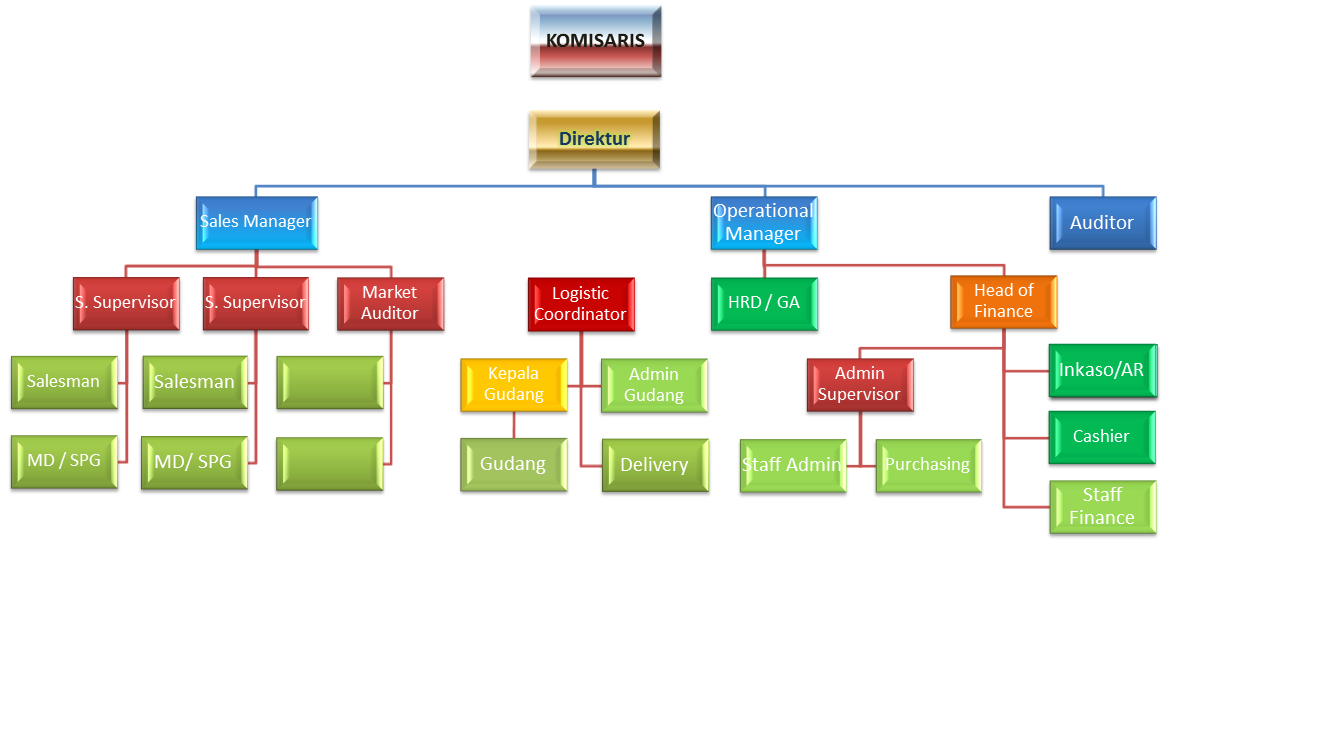 Sumber: PT. Mitra Kencana	Adapun uraian tugas-tugas pokok dari PT. Mitra Kencana Distribusindo adalah sebagai berikut.Dewan KomisarisTugas utama dari Dewan Komiaris adalah Komisaris Wajib melakukan pengawasan terhadap kebijakan Direksi dalam menjalankan perseroan serta memberi nasihat kepada Direksi. Fungsi pengawasan dapat dilakukan oleh masing-masing anggota Komisaris namun keputusan pemberian nasihat dilakukan atas nama komisaris secarah kolektif (sebagai board). Fungsi pengawasan adalah proses yang berkelanjutan. Oleh karena itu komisaris wajib berkomitmen tinggi untuk menyediakan waktu dan melaksanakan seluruh tugas komisaris secarah bertanggung jawab.DirekturTugas direktur bertanggung jawab mengatur perusahaan secara keseluruhan.: Mengkoordinasikan dan mengendalikan kegiatan-kegiatan dibidang administrasi keuangan, kepegawaian dan kesekretariatan.Mengkoordinasikan dan mengendalikan kegiatan pengadaan dan peralatan perlengkapan.Merencanakan dan mengembangkan sumber-sumber pendapatan serta pembelanjaan dan kekayaan perusahaan.Mengendalikan uang pendapatan, hasil penagihan rekening penggunaan air dari langganan.Melaksanakan tugas-tugas yang diberikan Direktur Utama.Dalam melaksanakan tugas-tugas Direktur Umum bertanggung jawab kepada Direktur Utama.Memimpin seluruh  dewan atau komite eksekutifMenawarkan visi dan imajinasi di tingkat tertinggi (biasanya bekerjasama dengan MD atau CEO)Memimpin rapat umum, dalam hal: untuk memastikan pelaksanaan tata-tertib; keadilan  dan kesempatan bagi semua untuk berkontribusi secara tepat; menyesuaikan alokasi waktu per item masalah; menentukan urutan agenda; mengarahkan diskusi ke arah konsensus; menjelaskan dan menyimpulkan tindakan dan kebijakanBertindak sebagai perwakilan organisasi dalam hubungannya dengan dunia luarMemainkan bagian terkemuka dalam menentukan komposisi dari board dan sub-komite, sehingga tercapainya keselarasan dan efektivitasMengambil keputusan sebagaimana didelegasikan oleh BOD atau pada situasi tertentu yang dianggap perlu, yang diputuskan, dalam meeting-meeting BOD.Menjalankan tanggung jawab dari direktur perusahaan sesuai dengan standar etika dan hukum, sebagai referensi dalam … (apapun standar dokumen kebijakan direktur yang mungkin Anda gunakan).Operational Manager Memiliki tugas utama atas seluruh aktivitas operasional perusahaan, mulai dari pembuatan rencana produksi, pembuatan rencana pemakaian sistem dan anggaran produksi, memastikan kualitas produk yang dihasilkan sesuai dengan standar perusahaan hingga pengelolaan suasana kerja agar SDM mampu bekerja secara optimal. Berikut deskripsi pekerjaan Operational Manager secara lebih jelas : Mengelola seluruh kegiatan operasional pabrik dan managemen pasokan Bertanggung jawab untuk membuat perencanaan produksi, pengembangan tenaga kerja, proses perbaikan, pengiriman/distribusi, dan kualitas produk hasil produski Menganalisis permasalahan pada kegiatan operasi Merekomendasikan program atau menyusun SOP baru dalam rangka meningkatkan produktivitas, efisiensi dan hasil produksi Mengkoordinasikan kegiatan pemeliharaan mesin Melakukan pelatihan OJT dalam rangka meningkatkan keterampilan pada semua aspek Meningkatkan standar keamanan kegiatan produksi Memastikan suasana kerja yang positif untuk mendorong kinerja tim dan semangat kerja untuk mengembangkan karir karyawan di masa depan Turut serta dalam penyusunan sasaran dan anggaran perusahaan Memantau dan menjaga pengeluaran biaya sesuai dengan anggaran yang telah ditetapkan oleh perusahaan Menetapkan prioritas dan tujuan kerja sesuai dengan ketentuan Turut serta dalam proses persiapan, pengkoordinasian dan perencanaan kegiatan produksi perusahaan.Sales ManagerMembuat rencana, strategi, dan program sales yang dapat diaplikasikan oleh Sales Supervisor dan Sales Executive.Bertanggung jawab untuk meningkatkan penjualan sehingga target tercapai.Mengkoordinir Sales Supervisor untuk dapat mencapai target penjualan.Melakukan evaluasi pencapaian target penjualan Sales Executive.Mengorganisir Sales Executive dalam team work yang mendukung operasional tugas-tugas sales.Mengarahkan, membimbing dan memotivasi Sales Executive secarah berkala agar kinerjanya dapat meningkat.Mengadakan meeting koordinasi seminggu sekali dengan Sales Executive.Mengatur jadwal kegiatan dari masing-masing Sales Executive untuk melakukan program-program penjualan dan memastikan jadwal tersebut dipatuhi.Mengontrol dan memastikan kehadiran Sales Executive dikantor Pemasaran, lokasi proyek, dan lokasi pameran sesuai jadwal yang telah ditetapkan.Melakukan riset pasar agar tetap memberikan pelayanan yang baik.Membina dan memelihara hubungan baik dengan para konsumen dan potensial buyers. Membuat dan menganalisa laporan mingguan dan bulanan penjualan serta mempertanggung jawabkannya.Accounthing Auditormenyediakan pengawasan, pelatihan, dan control kualitas dan mengawasi kegiatan keuangan dilapanganberpartisipasi dalam proyek-proyek khusus yang memerlukan audit atau keahlian akuntansi.Berpartisipasi dalam pengembangan rencana audit tahunanMengembangkan program audit dibawah pengawasan umum Manager AuditIkut dalam mengawasi penganggaran Melacak kemajuan keuanganMemberikan bantuan teknis kepada auditor dalam menyusun laporan berkoordinasi dengan manajemen, accounthing, dan staf dari berbagai department untuk memperoleh berbagai informasi yang diperlukanHRDBertanggung jawab mengelola dan mengembangkan sumber daya manusia. Dalam hal ini termasuk perencanaan, pelaksanakan dan pengawasan sumber daya manusia dan pengawasan sumber daya manusia dan pengembangan kualitas sumber daya manusiaMembuat system HR yang efektif dan efisien, misalnya dengan membuat SOP, Job description, training and development system dll.Bertanggung jawab penuh dalam proses rekrutmen karyawan, mulai dari mencari calon karyawan, wawancara hingga seleksi.Melakukan seleksi, promosi, transferring dan demosi pada karyawan yang dianggap perluh.Melakukan kegiatan pembinaan, pelatihan dan kegiatan-kegiatan yang berhubungan dengan pengembangan kemampuan, potensi, mental, keterampilan dan pengetahuan karryawan yang sesuai dengan standar perusahaanBertanggung jawab pada hal yang berhubungan dengan absensi karyawan, perhitungan gaji, bonus dan tunjanganMembuat kontrak kerja karyawan serta memperbaharui masa berlakunya kontrak kerjaMelakukan tindakan disipliner pada karyawan yang melanggar pereturan atau kebijakan perusahaanHead of FinanceMengelolah fungsi akuntansi dalam memproses data dan informasi keuangan untuk menghasilkan laporan keuangan yang dibutuhkan perusahaan secara akurat dan tepat waktuMengkoordinasi dan mengntrol perencanaan, pelaporan dan pembayaran kewajiban pajak perusahaan agar efisien, akurat, tepat waktu, dan sesuai dengan peraturanpemerintah yang berlaku Merencanakan, mengkoordinasikan dan mengontrol arus kas perusahaan (cashflow), terutama pengelolaan piutang dan hutang, sehingga memastikan ketersediaan dana unntuk operasional perusahaan dan kesehatan kondisi keuangan.Merencanakan dan mengkoordinasikan penyusunan anggaran perusahaan, dan mengontrol penggunaan anggaran tersebut untuk memastikan penggunaan dana secara efektif dan efisien dalam menunjang kegiatan operasional perusahaanMerencanakan dan mengkoordinasikan pengembangan system dan prosedur keuangan dan akuntansi, serta mengontrol pelaksanaanya untuk memastikan semua proses dan transaksi keuangan berjalan dengan tertib dan teratur, serta mengurangi risiko keuanganMengkoordinasika dan melakukan perencanaan dan analisa keuangan untuk dapat memberikan masukan dari sisi keuangan bagi pimpinan perusahaan dalam mengambil keputusan bisnis, baik untuk kebutuhan investasi, ekspansi, operasional maupun kondisi keuangan lainnyaMerencanakan dan mengkonsolidasi perpajakan seluruh perusahaan untuk memastikan efisiensi biaya dan kepatuhan terhadap peraturan perpajakanInkaso/ARMencatat dan mengarsip seluruh transaksi penjualan dengan benarSeluruh transaksi penjualan hendaklah dicatat dan di arsip dengan rapi oleh seorang account receivable atau adm piutang agar jika sewaktu-waktu dibutuhkan mudah untuk menyiapkannya. Mencatat piutang langganan yang dibawah kembali oleh salesman. Pencatatan harus dilakukan secarah konsisten agar mengurangi terjadinya kesalahan. Jika ada yang harus segera dibukukan jangan ditunda-tunda sebab jika terjadi kesalahan akan lupa.Membuat file piutang penjualan dengan benarPiutang-piutang penjualan dari berbagai salesman hendaklah di filling dengan benar agar mudah dicari ketika dibutuhkanMenyiapkan piutang dagangPiutang penjualan salesman sebaiknya disiapkan sebelum salesman dating. Dalam prakteknya salesman seringkali diburu-buru karena target penjualan yang dikejar. Membuat salesman menunggu terlalu lama bisa menyebabkan mereka frustasi dan kesal sehingga bisa berdampak kepada tagihan dan penjualan mereka pada hari ituMemeriksa laporan tanda terima tagihanAkurasi dari laporan tanda terima tagihan yang dibuat salesman pada sore hari harus diperiksa kembali dengan teliti oleh  adm piutagMengelolah piutang penjualan bermasalahPiutang-piutang bermasalah harus dikelola karena itu juga masih termasuk asset perusahaan walaupun statusnya saat  ini   kemungkinan bisa selesai walaupun tidak seratus persenAudit lapanganJika memang urgent dan mendesak bisa saja seorang adm piutang melakukan audit lapangan untuk mengecek kebenaran faktur, melakukan penagihan dan lain bagainyaMembuat performance piutang salesmanPerformance piutang dari salesman dibuat agar gampang untuk dianalisa sehingga apabila terjadi sesuatu gampang dilakukan eksekusiMemeriksa kredit limitTak jarang para salesman tidak bisa mengingat limit kredit dari masing-masing costumernya. Disinilah seorang adm piutang memainkan peranannyaBertanggung jawab terhadap keberadaan faktur-faktur kreditFaktur-faktur kredit perusahaan menjadi tanggung jawab seorang adm piutang. Adm piutang harus menyimpan dan menjaganya dengan baikBertanggung jawab menyiapkan laporan-laporan piutang mingguan dan bulanan, dalam rapat mingguan dan bulanan selain omset penjualan, piutang juga merupakan hal yang wajib dibahas dan dianalisaMengingatkan salesman terhadap faktur-faktur yang sudah over due karena tak jarang salesman mengabaikan hal ini Mengingatkan salesman membuat route sheetMengingatkan salesman untuk segerah menyelesaikan faktur bermasalahCashierMenjalankan proses penjualan dan pembayaran jika terjadi transaksi seorang kasir bertugas untuk menginput dan mengoutput keluar masuk barang setiap kali ada trannsaksi dari konsumen Mencatat semua transaksiTransaksi masuk dan keluar baik dari penerimaan stok barang atau  terbelinya barang oleh pembeli, wajib tercatat oleh kasirMemberikan informasi yang jelas dan komunikatif mengenai suatu produk kepada pelanggan atau konsumenMemberikan pelayanan yang baik, rama dan sabar kepada setiap pelanggan yang dating Mampu melakukan perhitungan secarah cermat dan teliti. Kesalahan dalam perhitungan bisa menyebabkan terjadinya selisih barang dengan uangMampu berkomunikasi dengan baik, komunikasi yang kurang baik oleh kasir kepada pelanggan bisa membuat pelanggan merasa tidak nyaman. Hal ini bisa menyebabkan berkurangnya konsumen dan bisa menurunkan jumlah transaksi yang pada akhirnya bisa merugikan perusahaanStaf FinanceMelakukan pengaturan keuangan perusahaanMelakukan penginputan semua transaksi keuangan kedalam programMelakukan transaksi keuangan perusahaanMelakukan pembayaran kepada supplierBerhubungan dengan pihak internal maupun eksternal terkait dengan aktivitas keuangan perusahaanMelakukan penagihan kepada costumerMengontrol aktivitas keuangan/transaksi keuangan perusahaan Membuat laporan mengenai aktivitas keuangan perusahaanMenerima dokumen dari vendor internl maupun eksternalMelakukan verifikasi terhadap keabsahan dokumenEntry SAPMelakukan evaluasi budgetMembuat laporan manajemen kepada induk perusahaan Melakukan accrue pendapatan dan beban pada akun-akun tertentuMenyiapkan dokumen penagihan invoice/kuitansi tagihan beserta kelengkapannyaMelakukan rekonsiliasi dengan unit lainAdmin UmumBertugas untuk menginput (memasukan) data penjualan yang dilakukan salesMenerima dan membalas telepon/email yang masukMembuat laporan persediaan barang Melakukan order (pesanan) ke pabrikMembuat laporan penjualan yang diminta oleh pimpinan perusahaan atau principalMenerima tagihan pembayaran yang sudah dilakukan oleh salesMemeriksa karyawan untuk penentuan besarnya gaji yang harus dibayarMembuat laporan keuangan dan perpajakanPurchasingMembuat dan mencetak PO (purchase Order) dan mengirimkannya ke Vendor, agar proses pembelian dapat berjalan dengan baik sesuai jadwal dan spesifikasi yang diinginkanMelakukan input biaya-biaya yang timbul untuk pengiriman barang yang dibebankan kepada penerima barangMembuat laporan bulanan untuk pembelian dan outstanding PO, untuk menjadi bahan informasi bagi atasan dalam pengambilan keputusanMelakukan pengiriman barang dagangan & document ke costumerMelakukan pembelian alat-alat, barang, seperti office supplies, agar tersedia sesuai dengan yang dibutuhkan oleh setiap departemenLogistik KoorinatorMelaksanakan prosedur penerimaan, pengiriman barang dan stok barang yang ada digudang, koordinasi tim logistic dan pembuatan laporan yang berkaitan dengan aktivitas kerjaGudangMembuat perencanaan pengadaan barang dan distribusinyaMengawasi dan mengontrol operasional gudangMenjadi pimpinan bagi semua staff gudang Mengawasi dan mengontrol semua barang yang masuk dan keluar sesuai dengan SOPMelakukan pengecekan pada barang yang diterima sesuai SOPMembuat perencanaan, pengawasan dan laporan pergudanganMemastikan ketersediaan barang sesuai dengan kebutuhanMengawasi pekerjaan staff gudang lainnya agar sesuai dengan standar kerjaMelaporkan aktivitas keluar masuk barang berjalan lancerMelaporkan semua transaksi keluar masuk barang dari dan kegudangDelivery Memimpin tim yang bertanggung jawab dalam pengaturan arus pengiriman barangMengatur strategi pengiriman barang agar dapat terlaksana secarah efektif, efisien, dan tepat waktuMengkoordinir jadwal sopir dan kenek pengirimanMenyusun rute pengiriman sehari-hariBerkoordinasi dengan agen/rekanan untuk memastikan barang terkirim dengan tepat dan baikBerkoordinasi dengan armada pegiriman eksternalSales SupervisorMengkoordinir tim penjualan, agar dapat meningkatkan tingkat penjualan dan apakah penjualan sesuai dengan targetMembantu tim sales dan memberikan dan memberikan pelatihan dalam mencari, melayani dan memaintain konsumenMembantu mengatasi permasalahan tim sales dan ikut melakukan atau mendampingi presentasi tim sales jika diperlukanMembuat strategi-strategi penjualan dan mensosialisasikan kepada tim salesMemberikan laporan penjualan tim sales baik itu mingguan, bulanan atau tahunanMemonitoring aktivitas tim salesMemonitoring penjualan dan pemabayaran custumer dari tim salesSalesmanMembuat daftar pelanggan prospek sesuai dengan segmentasi yang diinginkan perusahaanMelakukan proses penjualan sesuai daftar target yang sudah ditentukan dan disepakati bersama dengan coordinatorMelakukan proses penjualan mulai dari awal perkenalan, negosiasi sampai dengan pembuatan kontrak dengan pelangganMembuat laporan aktivasi sales mingguan sesuai format laporan yang disepakati dengan coordinator dan laporan bulanan sesuai format laporan yang sudah adaMengikuti proses tenderMemelihara pelanggan yang sudah diperoleh dari menang tender dan mempersiapkan diri mengikuti tender berikutnyaMD Memajang, mendisplay, merapikan dan menata produkMenjaga kebersihan produk yang dipajangMenjalankan semua program promosi perusahaanMembantu menjaga stok produk dan memperlebar shelving di etalase took modern market/tradisional marketMembuat hasil laporan yang ditentukan oleh perusahaanMenjalankan tugas kunjungan ke toko sesuai dengan rencana kerjaMemberikan informasi tentang produk baruSPGMembantu coordinator supervisor dalam mengelola merchandise/barang di counter (area penjualan)Membentuk kepercayaan pelanggan dalam kinerja perusahaan (toko) dan kualitas barang yang dijualMenginformasikan kualitas barang dan memberitahu bagaimana cara merawat barang tersebut kepada pelanggan.Aktivitas Usaha PT. Mitra Kencana DistribusidoPT. MITRA KENCANA DISTRIBUSINDO adalah Perusahaan dagang yang kegiatan usahanya melakukan transaksi pembelian barang dagang kemudian untuk dijual kembali tanpa mengubah bentuknya.